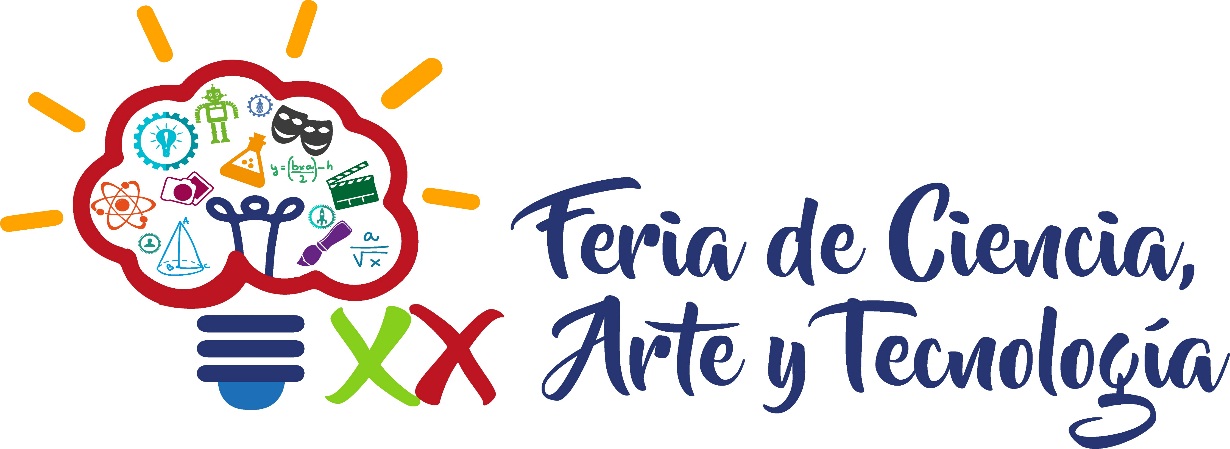 XX Feria de Ciencia, Arte y Tecnología sede CULagos “Torneo de Sudoku”Formato de InscripciónFavor de registrarse también en la página para descargar tu constancia(Fecha límite de registro 13 de octubre de 2019)Nombre Completo: __________________________________________________Código: _______________________   Carrera: ____________Semestre________Correo Electrónico: __________________________________________________Teléfono de contacto: ______________________________Comenta por qué es importante para tÍ participar en este taller. ________________________________________________________________________________________________________________________________________________________________________________________________________________________________________________________________________ESTE FORMATO DE REGISTRO DEBERÁ ENVIARSE A LA SIGUIENTE DIRECCIÓN DE CORREO ELECTRÓNICO:Contacto y Responsable del Taller:Mtro. Orto Elio Aparicio Floresortoaparicio@gmail.com 